CHECKLISTE FÜR DIE ERSTEN SCHRITTE IM IT-PMO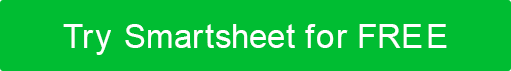 Gewinnen Sie Unterstützung durch FührungskräfteANALYSIEREN DES AKTUELLEN STATUSANALYSIEREN DES AKTUELLEN STATUSWas sind Ihre aktuellen Projekte?Was sind Ihre PM-Stärken?Was sind Ihre PM-Schwächen?Was sind die aktuellen PMO-Tools?IT-PMO-ZIELE DEFINIERENIT-PMO-ZIELE DEFINIERENWas sind die Ziele des IT-PMO?Was wird das IT-PMO liefern und was nicht?Was sind die Kompetenzen des IT-PMO?Welche Dienstleistungen wird vom IT-PMO angeboten?INTERESSENVERTRETERINTERESSENVERTRETERWer ist vom IT-PMO betroffen?Wer sind die IT-PMO-Kunden?Wer gehört zum IT-PMO-Team?Wer ist der IT-PMO-Sponsor?PMO VISION STATEMENT UND KONZEPT ENTWICKELNPMO VISION STATEMENT UND KONZEPT ENTWICKELNWas sind die Vision und Mission des IT-PMO?ERFOLGSKRITERIENERFOLGSKRITERIENWoher weiß das IT-PMO, ob es erfolgreich ist?FAHRPLANFAHRPLANWas ist der Zeitrahmen für die IT-PMO-Implementierung?Was sind die kurz-, mittel- und langfristigen Ziele des IT-PMO?EINRICHTEN UND VERWALTEN VON PMO-VORGÄNGENEINRICHTEN UND VERWALTEN VON PMO-VORGÄNGENImplementieren Sie IT-PMO-Prozesse.Implementieren Sie Technologielösungen.VERZICHTSERKLÄRUNGAlle Artikel, Vorlagen oder Informationen, die von Smartsheet auf der Website bereitgestellt werden, dienen nur als Referenz. Obwohl wir uns bemühen, die Informationen auf dem neuesten Stand und korrekt zu halten, geben wir keine Zusicherungen oder Gewährleistungen jeglicher Art, weder ausdrücklich noch stillschweigend, über die Vollständigkeit, Genauigkeit, Zuverlässigkeit, Eignung oder Verfügbarkeit in Bezug auf die Website oder die auf der Website enthaltenen Informationen, Artikel, Vorlagen oder zugehörigen Grafiken. Jegliches Vertrauen, das Sie auf solche Informationen setzen, erfolgt daher ausschließlich auf Ihr eigenes Risiko.